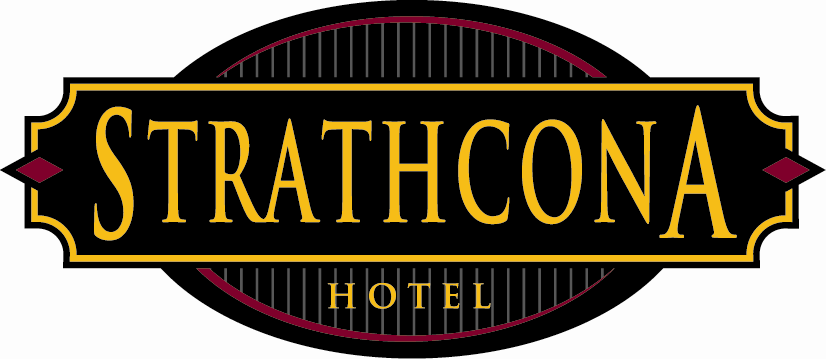 Recruitment ProcedureInternal & ExternalEffective February 26, 2007________________________________________________________________Notify HR by email*, as early as possible prior to anticipated start date.HR will post the job opportunity internally (5days) as well as externally.HR will advertise, screen resumes, and prepare a short list of candidates.Department manager, to review short list, and select candidates for an interview. HR will set up the interview with the potential candidate. Department Manager and/ or direct Supervisor and HR will perform interview.Interview panel will review the candidates, and select the most suitable candidate.Reference checks (2) will be performed by HR.Department manager, to call candidate, with job offer.Department manager to notify HR with start date.  HR will contact all other candidates with regrets.HR will prepare hiring documents.Birgtta Ekberg-DalyDirector of Human Resources